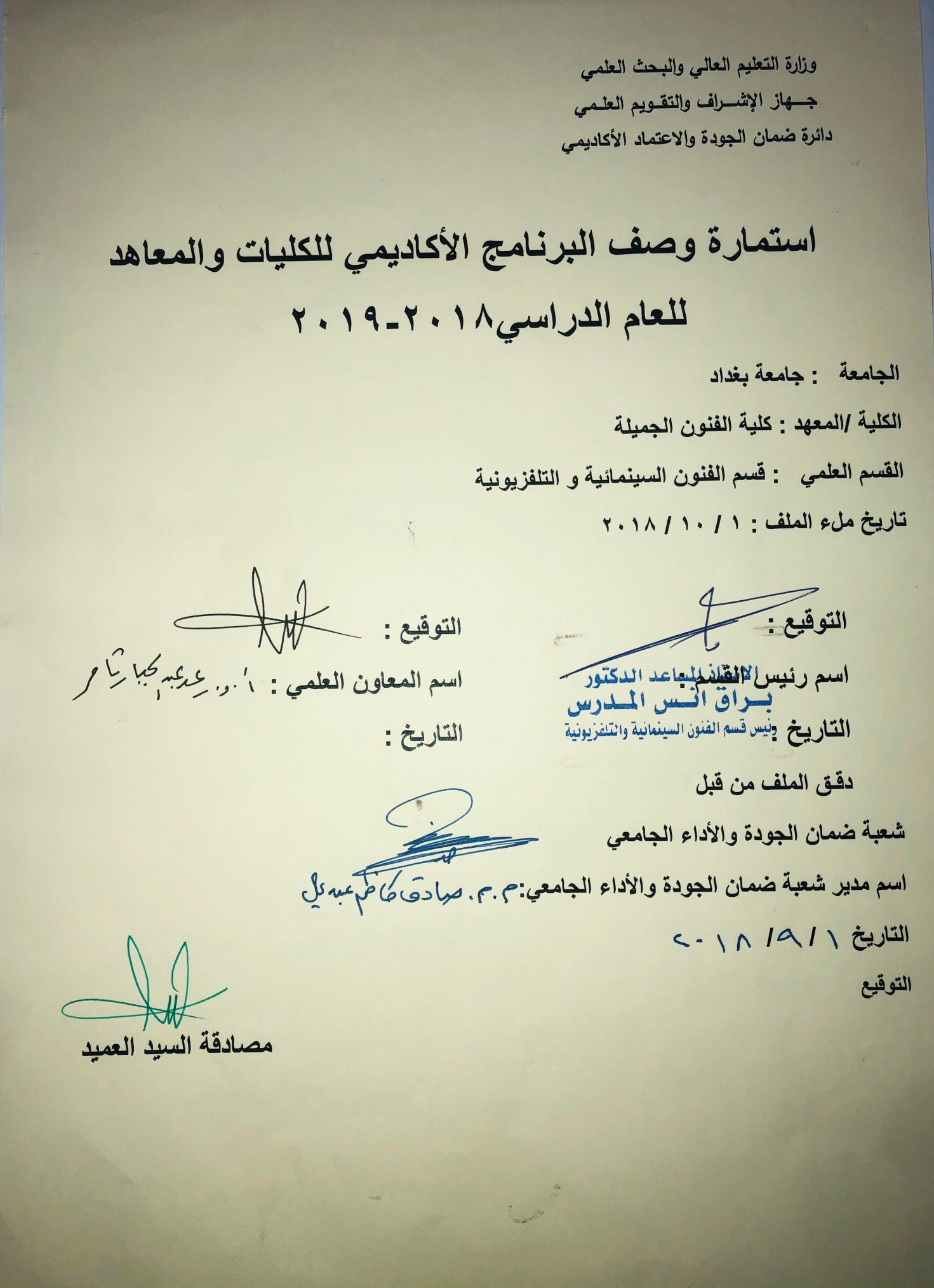 وصف تصميم المنطق الرقميوصف المقررالمؤسسة التعليميةكلية الفنون الجميلةالقسم الجامعي / المركزقسم الفنون السينمائية والتلفزيونيةاسم / رمز المقررادارة انتاجاشكال الحضور المتاحةطلبة الدراسات الصباحية والمسائية/ قسم الفنون السينمائية والتلفزيونيةالفصل / السنةجميع الفروع / المرحلة الثالثةعدد الساعات الدراسية (الكلي)90 ساعة دراسيةتاريخ اعداد هذا الوصفاهداف المقررتعليم الطلبة ادارة الانتاج، من خلال التعرف على ماهية نظريات الانتاج واساليبه، وكذلك التعرف على ادوات مدير الانتاج في السينما والتلفزيون وفريق عمله، وتعليم الطلبة كيفيات عمل عناصر الانتاج الوسيط السينمائي، وتتبع عمل كل عنصر ومرحلة من مراحل انتاج الفيلم السينمائي او البرنامج التلفزيوني، ابتداءا من السيناريو الادبي ثم السيناريو التنفيذي والمخطط الارضي والستوري بورد وعملية كشف مواقع التصويروكذلك اختيار الممثلين وصولا الى مرحلة المونتاج او الشكل النهائي للفيلم السينمائي او البرنامج التلفزيوني.الاهداف المعرفية أ 1: تعليم الطالبة على كيفية استغلال المهارات في عمليات الانتاج في قراءة السيناريو وكذلك كيفيات اناج الاعمال السينمائية والتلفزيونية. الاهداف المهارتية الخاصة بالمقررب 1 – شروحات نظرية لكل موضوع اسبوعي على ومن ثم اجراء تطبيقات عملية في الاستوديو السينمائي والاستوديو التلفزيوني على ما تم اخذه وشرحه نظرياً.طرائق التعليم والتعلمشرح نظري وتنظيري لكل موضوع اسبوعي داخل القاعة الدراسية.طرائق التقييمامتحان نظري: بواقع امتحانين في كل  فصلج – الاهداف الوجدانية والقيميةج 1طرائق التعليم والتعلمبواسطة المحاضرات النظرية والشرح بوساطة العرض من خلال الداتا شوطرائق التقييممن خلال الامتحانات النظرية والمشاركات قي موضوعة الدرس الاكاديميد- المهارات العامة والتأهيلية المنقولة (المهارات الاخرى المتعلقة بقابلية التوظيف والتطور الشخصي)د1- تقارير تخص المفردة الاسبوعيةالاسبوعالساعاتمخرجات التعلم المطلوبةاسم الوحدة / المساق او الموضوعطريقة التعليمطريقة التقييم2التعريف بالانتاجمحاضرة نظريةتقديم بيبر واسئلة مباشرة2مفهوم الانتاج وعناصرةمحاضرة نظريةتقديم بيبر واسئلة مباشرة2مفهوم ادارة الانتاجمحاضرة نظريةتقديم بيبر واسئلة مباشرة2وظائف ادارة الانتاجمحاضرة نظريةتطبيقات عملية عن السيناريو الادبي والتنفيذي2الفرق بين الانتاج وادارتهمحاضرة نظريةتطبيقات عملية داخل الاستوديو2فريق الانتاجمحاضرة نظريةواجب اختيار موقع واحد للتصوير مع بيان الاسباب2المنتجمحاضرة نظريةتقديم بيبر واسئلة مباشرة2مهامهمحاضرة نظرية وتطبيقاتتطبيقات داخل الاستوديو عن انواع العدسات2المنتج امنفذمحاضرة نظرية وتطبيقاتتطبيقات داخل الاستوديو عن حجوم اللقطات2مهامهمحاضرة نظرية وتطبيقاتتطبيقات عن انواع حركات الة التصوير2مدير الانتاجمحاضرة نظرية وتطبيقاتتطبيقات عن انواع زوايا التصوير2واجباته محاضرة نظريةتحضير بيبر واسئلة مباشرة2الاعمال الانتاجية لمدير الانتاجمحاضرة نظريةمشاهدة فيلم وكتابة  تقرير2المتابعه الانتاجية لمدير الانتاجمحاضرة نظرية وتطبيقاتمشاهدة فيلم وكتابة تقرير2امتحان2نظام الانتاجمحاضرة نظرية 2عملية الانتاجمحاضرة نظرية2كشف المواقعمحاضرة نظرية2مراحل الانتاجمحاضرة نظرية 2مفهوم الميزانية محاضرة نظرية 2نظريات الميزانيةمحاضرة نظرية2جداول الميزانيةمحاضرة نظرية2مفهوم التسويقمحاضرة نظرية 2نظم التسويق الحديثةمحاضرة نظريةالكتب المقررة المطلوبةالمراجع الرئيسية (المصادر):حرفيات انتاج الفلم الروائي + الانتاج السينمائي+ حرفيات الانتاج التلفزيوني+ التسويق السينمائي. أ. الكتب والمراجع التي يوصي بها  : (المجلات العلمية، ....): مجلة الاكاديمي، كل المجلات السينمائية العربية.ب. المراجع الالكترونية، مواقع الانترنيت:موقع كلية  الفنون الجميلة + موقع ويكبيديا + مواقع الميكنك السينمائي + مواقع تخصصية عن السينما